Inspiracje zajęć- trzylatki1. Wiosenne zabawy ruchowe:"Wiosenna pogoda"- cel: rytmizacja gestykulacyjna do słów, usprawnianie motoryki dużej oraz koordynacji ruchowej. Dzieci ustawione są po obwodzie koła, rytmicznie powtarzają słowa i wykonują odpowiednie ruchy.Pada deszczyk, x2 (naśladowanie gestem opadu deszczu)wieje, wieje wiatr x2 (naśladowanie gestem wiejącego wiatru)I błyskawica grzmot, x2(Klaśnięcie, tupnięcie nogą, uderzenie w udo)na niebie kolorowa tęcza x2(zatoczenie kręgu rękami)"Bociany" – zabawa ruchowa z elementem równowagi, cel: ćwiczenie ruchowe usprawniające motorykę dużą oraz kształtujące równowagę. Pomoc: instrument muzyczny np.: tamburyno. Dzieci chodzą po sali lub ogrodzie unosząc wysoko kolana, na dźwięk tamburyna stają na jednaj nodze i rozkładają w bok ręce."Żaby" – zabawa bieżna z elementem skoku, cel: ćwiczenie ruchowe usprawniające motorykę dużą. Pomoce: instrument muzyczny np. tamburyno. Dzieci biegają przy dźwiękach tamburyna, na przerwę w graniu - skaczą jak żabki w różnych kierunkach."Rosnący kwiat" - cel: ćwiczenie ruchowe usprawniające motorykę dużą oraz kreatywność. Można podczas zabawy wykorzystać muzykę, polecam "Wiosna" Antonio Vivaldi. Dzieci zamieniają się w rosnące kwiaty - w pozycji kucznej, głowy schowane, powoli podnoszą się, rozprostowując swoje ręce i tułów, wyciągają ramiona w górę, przechodzą kilka kroków i znów wracają do pozycji kucznej.2. Wiosenne eksperymenty i zabawy:https://mojedziecikreatywnie.pl/2016/03/jak-zabarwic-kwiaty/https://mojedziecikreatywnie.pl/2017/02/zabawa-plastyczna/https://mojedziecikreatywnie.pl/2017/06/zelowy-gniotek-diy-zelatyny/https://mojedziecikreatywnie.pl/2018/04/jak-zrobic-slime-diy-proste-przepisy/3. Gimnastyka języka, czyli ćwiczenia logopedyczne:Ćwiczenia do kart 1-11 (załącznik 1) 1. Cmokanie 2. Zagryzanie dolnej wargi 3. Zagryzanie górnej wargi4. „Koci grzbiet” opieramy język o dolne zęby, środek podnosimy do góry 5. Szeroko się uśmiechamy, na zmianę robimy uśmiech-zdziwioną minę6. Wdech nosem, wydech ustami x5 + pompujemy policzki i „przerzucamy” powietrze z jednego policzka do drugiego7. „Liczymy” zęby dotykając każdego po kolei 8. Przesuwamy język po wewnętrznej stronie zębów9. Dotykamy językiem do podniebienia w różnych miejscach 10. Przysysamy język do podniebienia11. Kląskamy jak konik4. Zabawa relaksacyjna- masażyk: „Spacer biedronki”
Biedroneczka mała po trawce biegała,		(delikatnie poruszają palcami w różnych kierunkach)
Nóżkami tupała,				(naprzemiennie uderzają w plecy otwartymi dłońmi)
rączkami machała.  				(masują je obiema rękami)
Potem się ślizgała  				(przesuwają zewnętrzną stroną dłoni do góry)
do góry i w dół.  				(wewnętrzną w dół)
W kółko się kręciła  				(rysują rękami koła w przeciwnych kierunkach)
i piłką bawiła.  				(delikatnie uderzają pięściami)
Gdy deszcz zaczął padać, 			(stukają palcami wskazującymi z góry na dół)
pod listkiem się skryła 				(rysują obiema rękami kształt liścia)
i bardzo zmęczona spać się położyła.		(przesuwają złączone dłonie w jedną i w drugą stronę.)„Wiosenny masażyk”Po łące skacze żaba, 				(uderzanie lekko piąstką w plecy) a za nią skaczą dwie,				(uderzanie lekko dwoma piąstkami) Cóż za cudowna łąka! Zachwycać można się! Po łące chodzi bocian,				(naśladowanie chodu bociana dwoma palcami)i patrzy tu i tam,				(przesuwanie ręką po plecach w jedną i drugą stronę) Tuż obok płynie rzeczka, 			(kreślenie całą dłonią kształtu wijącej się rzeczki) a nad nią lata ptak. 				(kreślenie kształtu lecącego ptaka – leżącej cyfry trzy)Maleńka szczypaweczka 			(delikatne szczypanie w plecy obiema rękami) wdrapuje się na mak. Ślimak powoli sunie, 				(powolne przesuwanie całymi dłońmi po plecach)marzy, by być jak rak. 				(ponowne delikatne szczypanie w plecy)Załącznik 1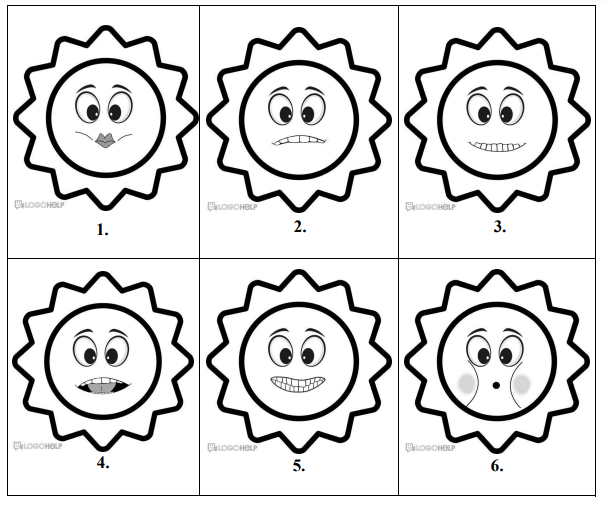 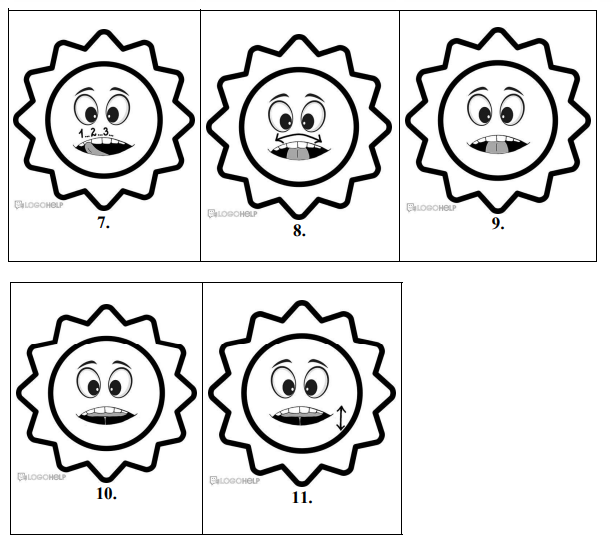 